紐奧良華人浸信會  (新奥尔良华人浸信会) New Orleans Chinese Baptist Churchnocbc@cox.net中国留美学生调查问卷姓名 :                      地址 :电话号码 :电邮地址 :特别需要:个人爱好/兴趣: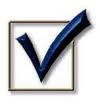 我需要 :  请选择           接机 - 航班号:                                   抵达时间：                                         同行的人数：        一到二晚临时住宿 - 人数：        協助搬家 -   搬家时间：                              地点：         搭车買菜  :     日常采购 （Walmart, Rouses, etc.）            亚洲食物  (香港超市, etc.)        搭车来教会              圣经         参加查经班/团契